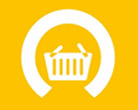 ΠληροφορίεςΗ συλλογή και διάθεση των προϊόντων πραγματοποιείται καθημερινά (Δευτέρα-Παρασκευή) στο κτίριο επί της οδού Νικολάου Ζορμπά, περιφερειακός Χίου- Καρυών, κατά τις ώρες 8:00-14:00.Τηλέφωνο επικοινωνίας: 2271350733
E-mail:kpantopoleio@chios.gov.grΣτο πλαίσιο της προσπάθειας για τη δημιουργία ενός δικτύου κοινωνικής αλληλεγγύης, ο Δήμος Χίου έθεσε σε λειτουργία από τον Ιούλιο του 2017 το Κοινωνικό Παντοπωλείο, με σκοπό την υλοποίηση δράσεων για την ενίσχυση των κοινωνικά και οικονομικά ευάλωτων ομάδων.Το Κοινωνικό παντοπωλείο διανέμει, σε τακτική βάση, σε άτομα που το έχουν ανάγκη, τρόφιμα, είδη παντοπωλείου, είδη ατομικής υγιεινής, είδη ένδυσης και υπόδησης, παιχνίδια, κλπ.Οι υπηρεσίες που παρέχονται είναι εντελώς δωρεάν και απευθύνονται σε ευάλωτες και ευπαθείς ομάδες.Η λειτουργία της Δομής βασίζεται κατά κύριο λόγο σε πόρους του Δήμου, αλλά και σε χορηγίες ιδιωτών και καταστημάτων που είναι κοινωνικά ευαισθητοποιημένοι και επιθυμούν να συνδράμουν στην επίτευξη του απώτερου στόχου.Κάθε προσφορά σας, όσο μικρή και αν είναι, μπορεί να προσφέρει μεγάλη ανακούφιση σε ένα συμπολίτη μας που αδυνατεί να πληρώσει με ίδιους πόρους τα φάρμακά του ή την καθημερινή του τροφή. Ενισχύστε κι εσείς την προσπάθεια μας και δώστε σε όσους συνανθρώπους μας έχουν ανάγκη, μια καλύτερη ποιότητα ζωής, στους δύσκολους καιρούς που διανύει η χώρα μας.